Vježba 10. Upotreba slojeva za podešavanje – Adjustment LayersU lekciji popravljanje boja učili smo naredbe iz izbornika Image – Adjustments, te smo obradili Brightness & Contrast, Curves i Levels. Međutim, njihov učinak je trajan, one mijenjaju piksele u slici.Slojevi za podešavanje primjenjuju nedestruktivno podešavanje boje tonaliteta na sliku. To znači da ne mijenjaju trajno vrijednost piksela.   Dvije su prednosti ovakvog načina rada: prvo, omogućuju vam da poništite ili uklonite podešavanje i vratite sliku u početno stanje . Drugo, omogućava vam da kreativno eksperimentirate s postavkama.  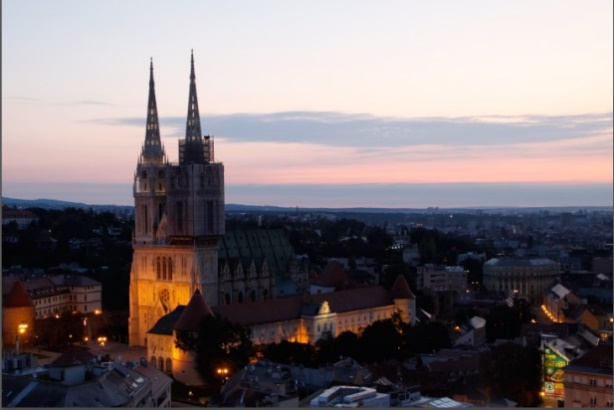 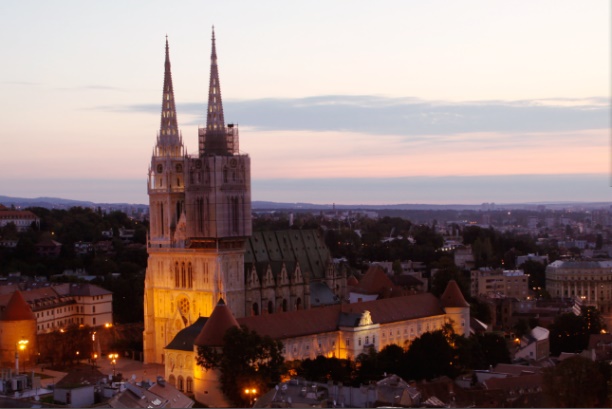 U ovoj vježbi naučit ćemo kako uz pomoć Krivulja možemo popraviti boje, tonove i promijeniti cijeli ugođaj fotografije. 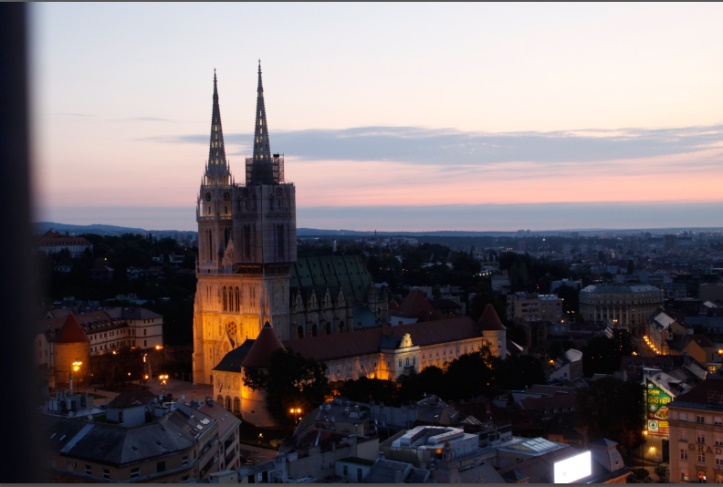 Originalna fotografija.Uz pomoć Crop Toola, fotografiju ćemo izrezati tako da uklonimo dio ograde koji smeta.Layer – New Adjustment Layer – Curves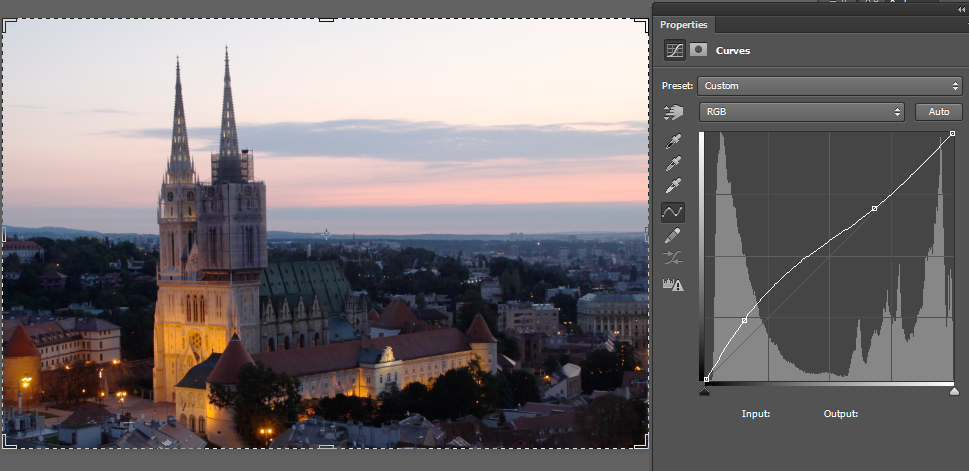 Kako je fotografija u donjem dijelu malo tamna, stavljanjem točke na donji dio krivulje i pomicanjem gore, dolazi do posvjetljavanja tamnih tonova. Kako nam ne bi posvijetlili i svijetli tonovi, stavljamo još jednu točku na krivulju (gornju točku) i krivulju vučemo prema dijagonali. Na taj način smo samo posvijetlili tamne tonove, svijetli tonovi su ostali manje-više, nepromijenjeni. Layer – New Adjustment Layer – CurvesSada ćemo fotografiji dodati malo kontrasta kojeg smo izgubili posvjetljavanjem tamnih tonova. 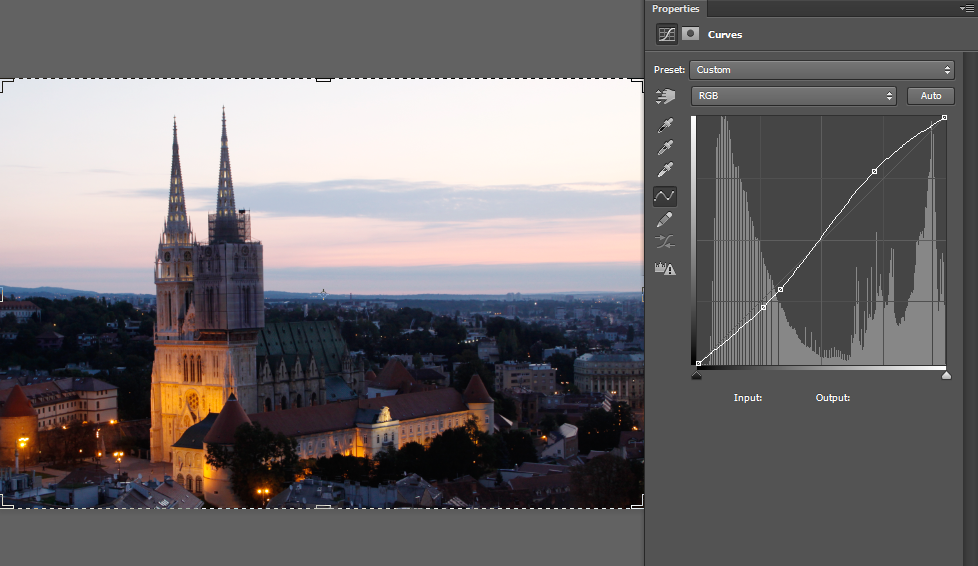 Radimo vrlo blagu S krivulju. Crveni kanal (povlačenjem točke u donjem dijelu krivulje prema gore, dodajemo crvenu tamnim tonovima)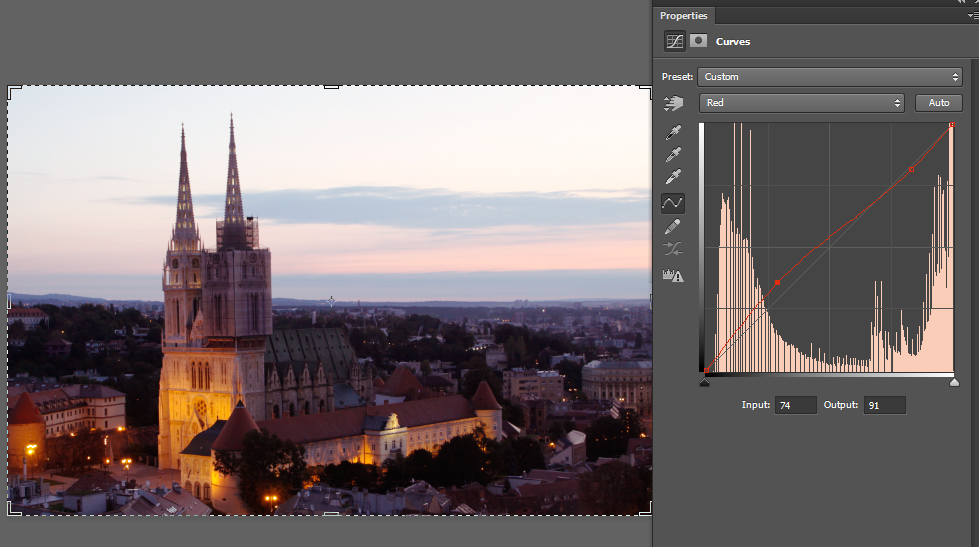 Zeleni kanal (povlačenjem prema gore dodajemo malo magente)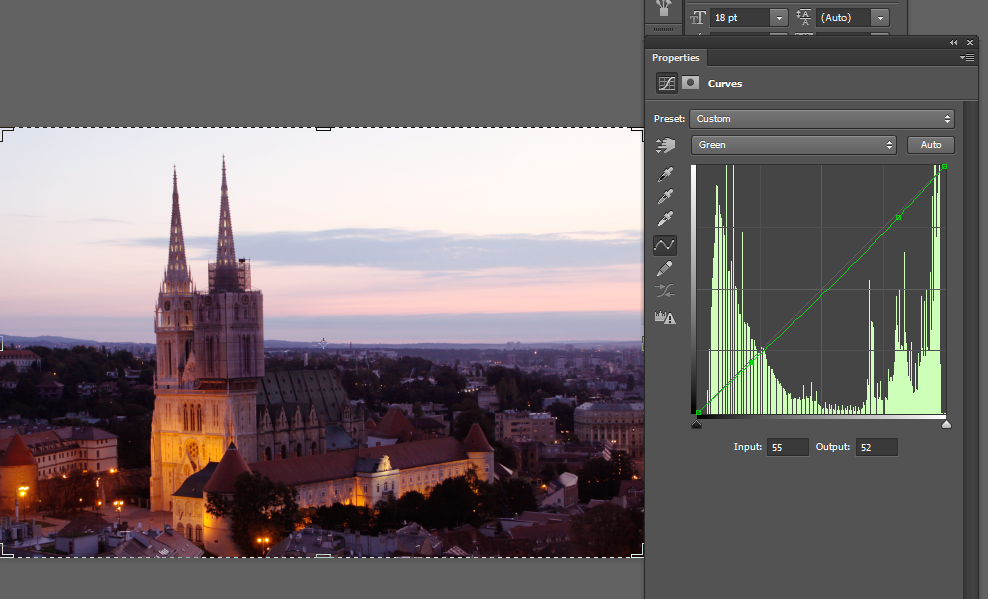 Plavi kanal (povlačenjem krivulje prema dole dodajemo malo žute boje)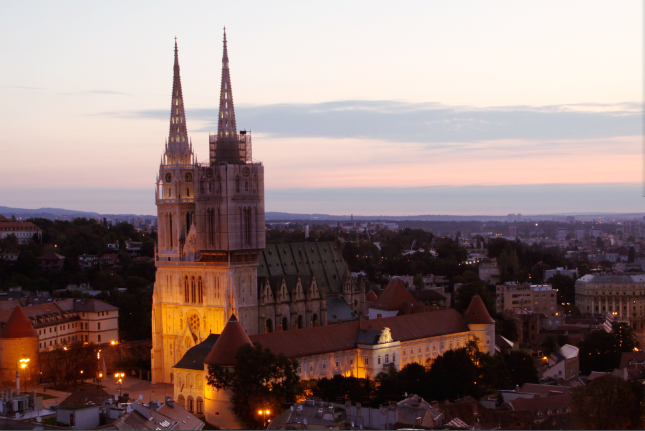 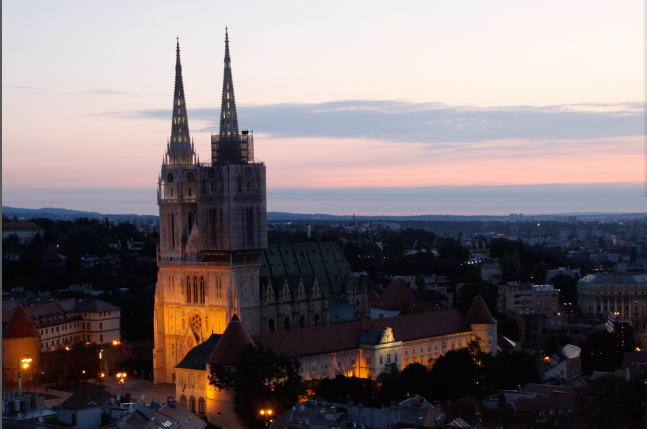 Na ovaj način od tamne i hladne fotografije, dobili smo puno svijetliju i topliju fotografiju. Zadatak 1.  Koristeći samo krivulje, promijeni atmosferu na fotografiji. 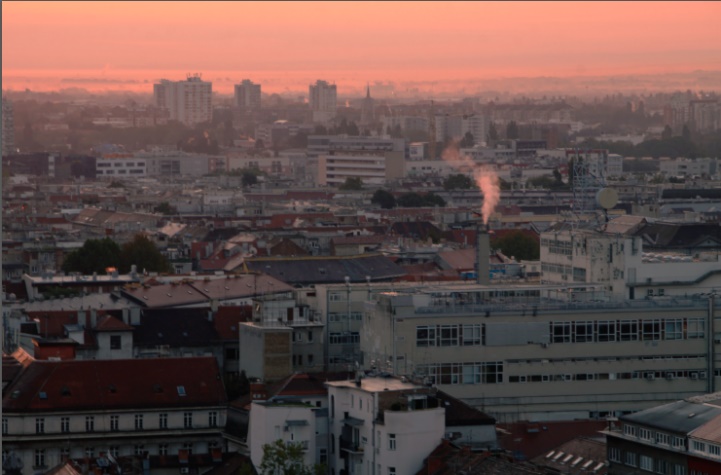 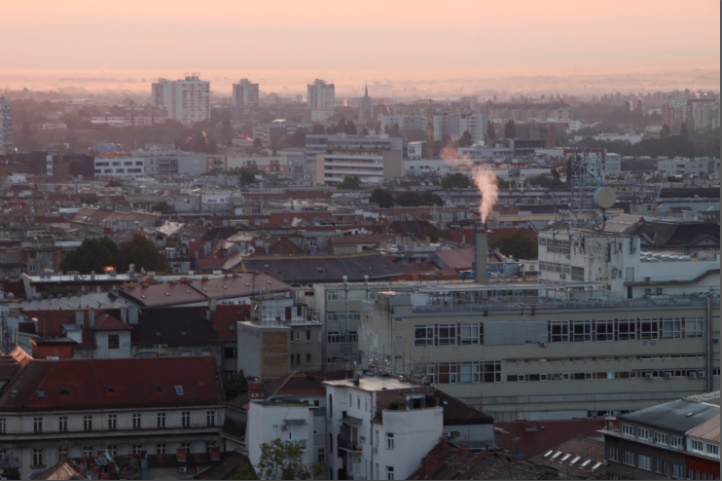 Zadatak 2. Koristeći krivulje, popravi boje i tonove na fotografiji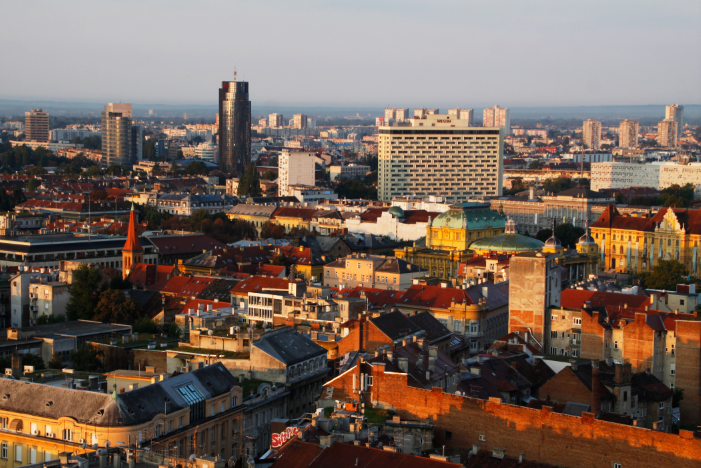 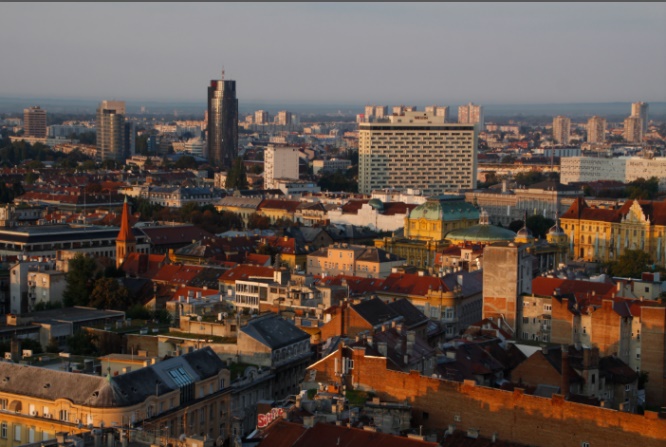 